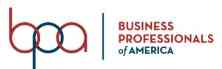 DUE FEBRUARY 1, 2021 MN BPA TRADING PIN CONTEST GUIDELINES Purpose To encourage local members to create a design that promotes Minnesota Business Professionals of America during the 2021 National Leadership Conference. Specifications Entry must be in color The design must show originality, imagination and creativity Design must have Minnesota or MN included in shape or lettering Entries must be submitted by February 1, 2021 Design original must be submitted in two formats to the Executive Director:  on 8 1/2. x 11 white paper or as a .jpeg or PDF file Contestants name and chapter must be on the back in the upper left-hand corner on the  	paper copy and as a 2nd page in the .jpeg or PDF file. Entries not following the above will not be judged Designs will not be returned Winning entry/entries will be produced into a trading pin for the 2018 National Leadership Conference. (Design may be adapted/modified when made into the pin.) Winner will be announced/recognized at the 2018 State Leadership Conference. Method of Evaluation Recognition of Winning Design Entries Judge’s Rating Sheet The registration fee to the National Leadership Conference will be paid. Each member is limited to one entry and each Chapter may submit as many entries as desired. Submit paper copies to: Deb Schwager, Ex. Director, MN BPA College Division, 403 N Main St Bx 321, Sherburn MN  56171• Submit . jpeg or PDF files  to: schwagerdeb58@gmail.com MN BPA TRADING PIN CONTESTJUDGE’S RATING SHEETName______________________________________________________________________ Chapter______________________________________________________________________ Total PointsItems to Evaluate Below Average Average Good Excellent Total Points  	Appropriately Portrays BPA & Minnesota 1-4 5-9 10-14                                15-20________  Design gains attention & has eye appeal 1-4 5-9 10-14 15-20 ________  	Design shows imagination, creativity and originality 1-4 5-9 10-14 15-20 ________  	Effectiveness (easily understood, motivational, accurate) 1-4 5-9 10-14 15-20 ________  	Quality of work  1-4 5-9 10-14 15-20 ________ 